CUADRO DE APROBACIÓNÍNDICEObjeto del Manual Legislación o base legal GlosarioProcedimiento de Ingreso a InventarioProcedimiento para la carga de activos nuevos en resguardo de bienes y tarjetas de responsabilidad de activos fijosProcedimiento para la elaboración de tarjetas de responsabilidad de activos fijos Procedimiento para baja de bienes en mal estado Procedimiento ingreso de bienes fungibles Procedimiento de baja de bienes fungibles OBJETO DEL MANUALProporcionar una guía que contemple, procedimientos y aspectos generales que todo el personal debe observar, relacionado con la administración, control, ingreso, egreso, resguardo y uso de los activos propiedad de la Vicepresidencia de la República.LEGISLACIÓN O BASE LEGALAcuerdo Ministerial Número 469-2020, del Ministerio de Finanzas Públicas, Aprobación de las Normas del Cierre Contable para el Ejercicio Fiscal 2020, numeral 1 literal i. Manual de Clasificaciones Presupuestarias para el Sector Público de Guatemala 5ª. Edición, Acuerdo Ministerial No. 291-2012.Decreto Número 54-2022 Ley del Presupuesto General de Ingresos y Egresos del Estado para el Ejercicio Fiscal Dos mil Veintitrés.Acuerdo Gubernativo Número. 217-94. Reglamento de Inventarios de los Bienes Muebles de la Administración Pública Acuerdos Gubernativos 217-94 y 779-98. Reglamento de Inventarios de los Bienes Muebles de la Administración Pública. Circular Conjunta del Ministerio de Finanzas Publicas y Contraloría General de CuentasGLOSARIOBIEN ACTIVO Bienes adquiridos para uso de la Institución. CUENTA CONTABLE Registros ordenados de forma cronológica de todos los movimientos financieros o contables de una Entidad. MINFIN Ministerio de Finanzas Públicas. SICOIN Sistema de Contabilidad Integrada.REPORTE FIN1 Resumen de inventario Institucional por cuenta contable. REPORTA FIN2 Reporte detallado por cuenta contable.DF Dirección Financiera.CGC Contraloría General de Cuentas.BIENES FUNGIBLES Son bienes que por su naturaleza no deben aumentar el activo de la Institución y su uso tiene una vida útil estimada de un año, son bienes que sufren deterioro fácilmente, mismos que pueden ser sustituidos inmediatamente por otros de la misma especie, calidad, cantidad y valor.FLUJOGRAMA DE PROCEDIMIENTO DE INGRESO A INVENTARIO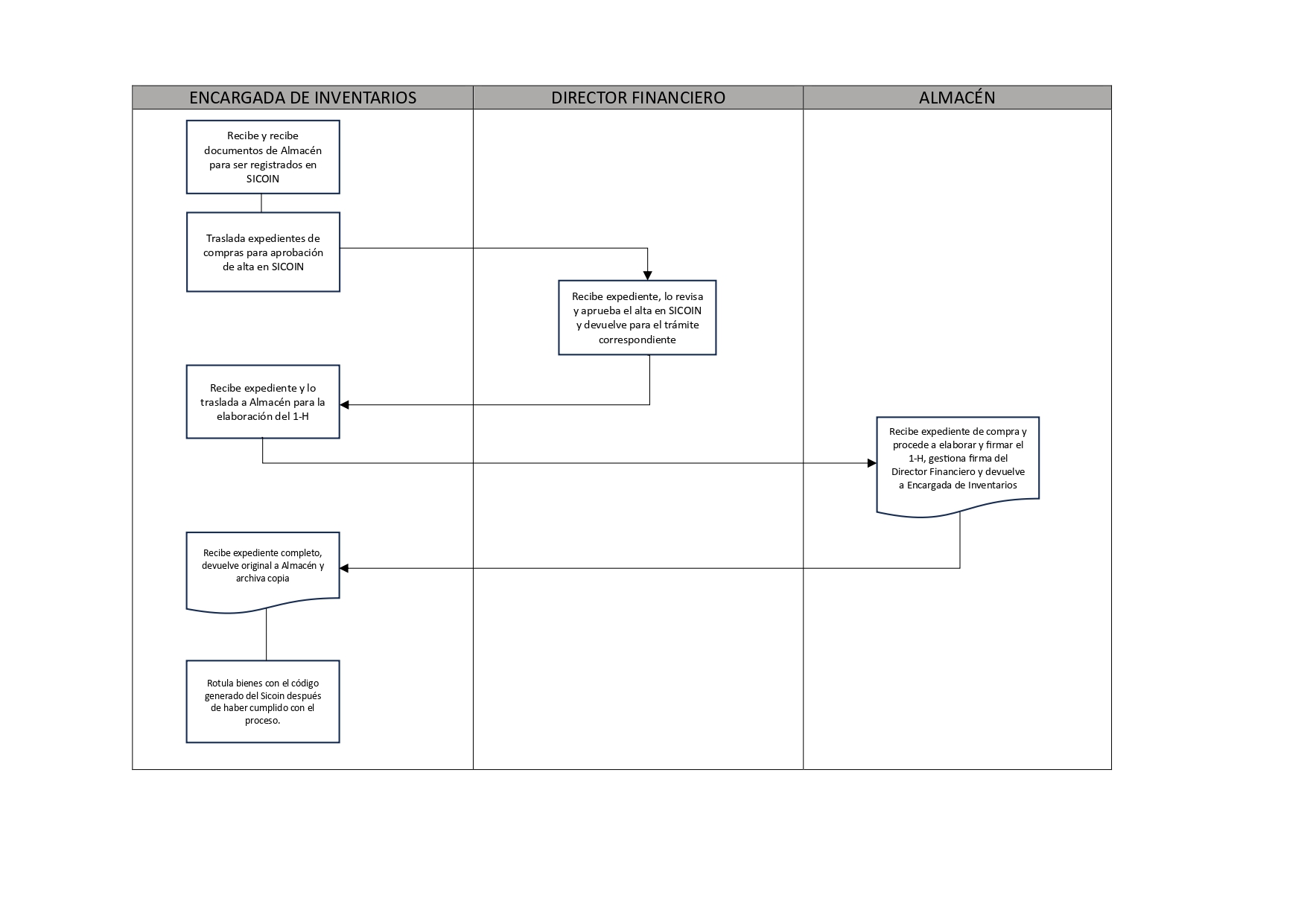 FLUJOGRAMA DE PROCEDIMIENTO PARA LA CARGA DE ACTIVOS NUEVOS DE RESGUARDO DE BIENES Y TARJETAS DE RESPONSABILIDAD DE ACTIVOS FIJOS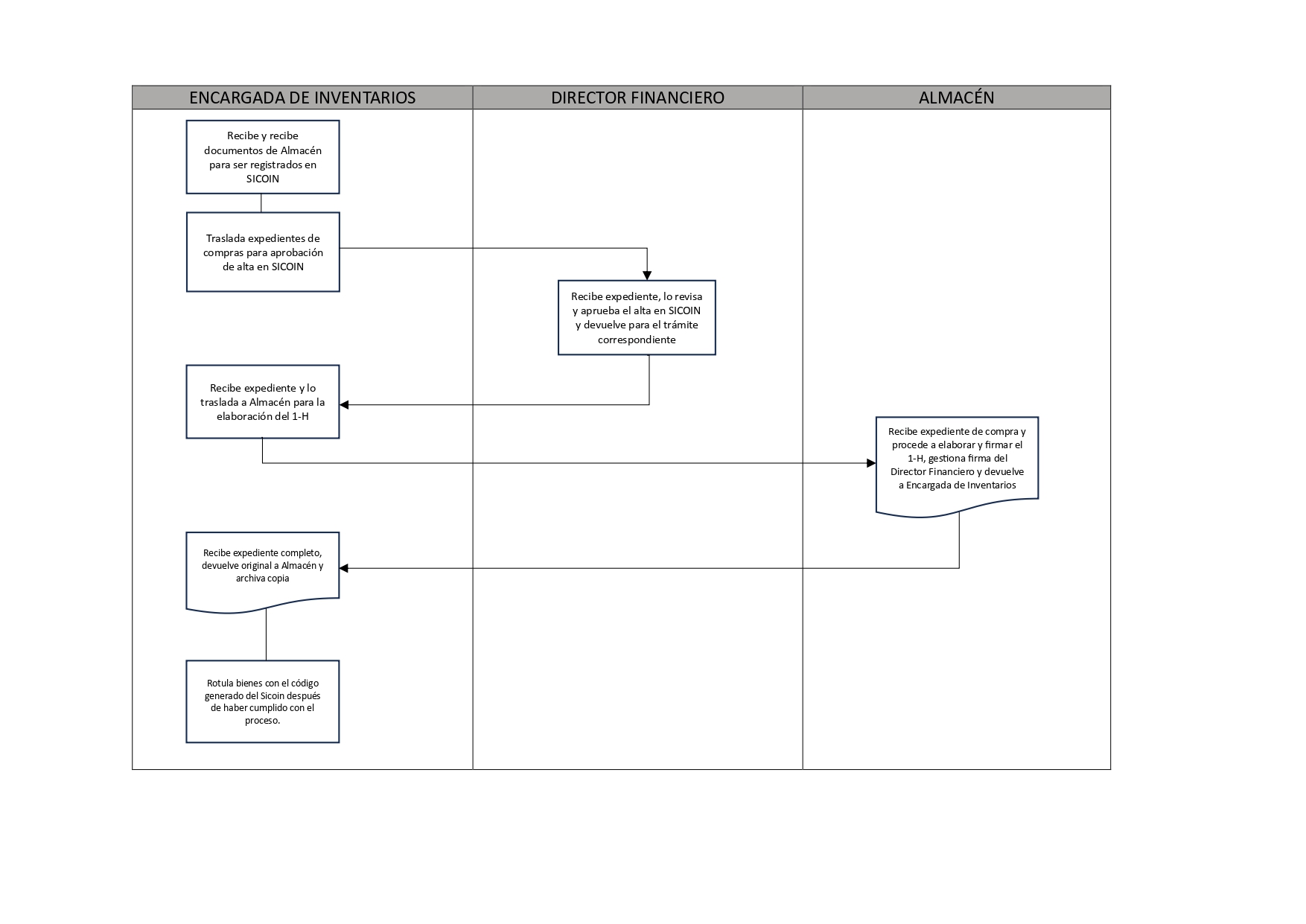 FLUJOGRAMA DE PROCEDIMIENTO PARA LA ELABORACIÓN DE TARJETA DE RESONSABILIDAD DE ACTIVOS FIJOS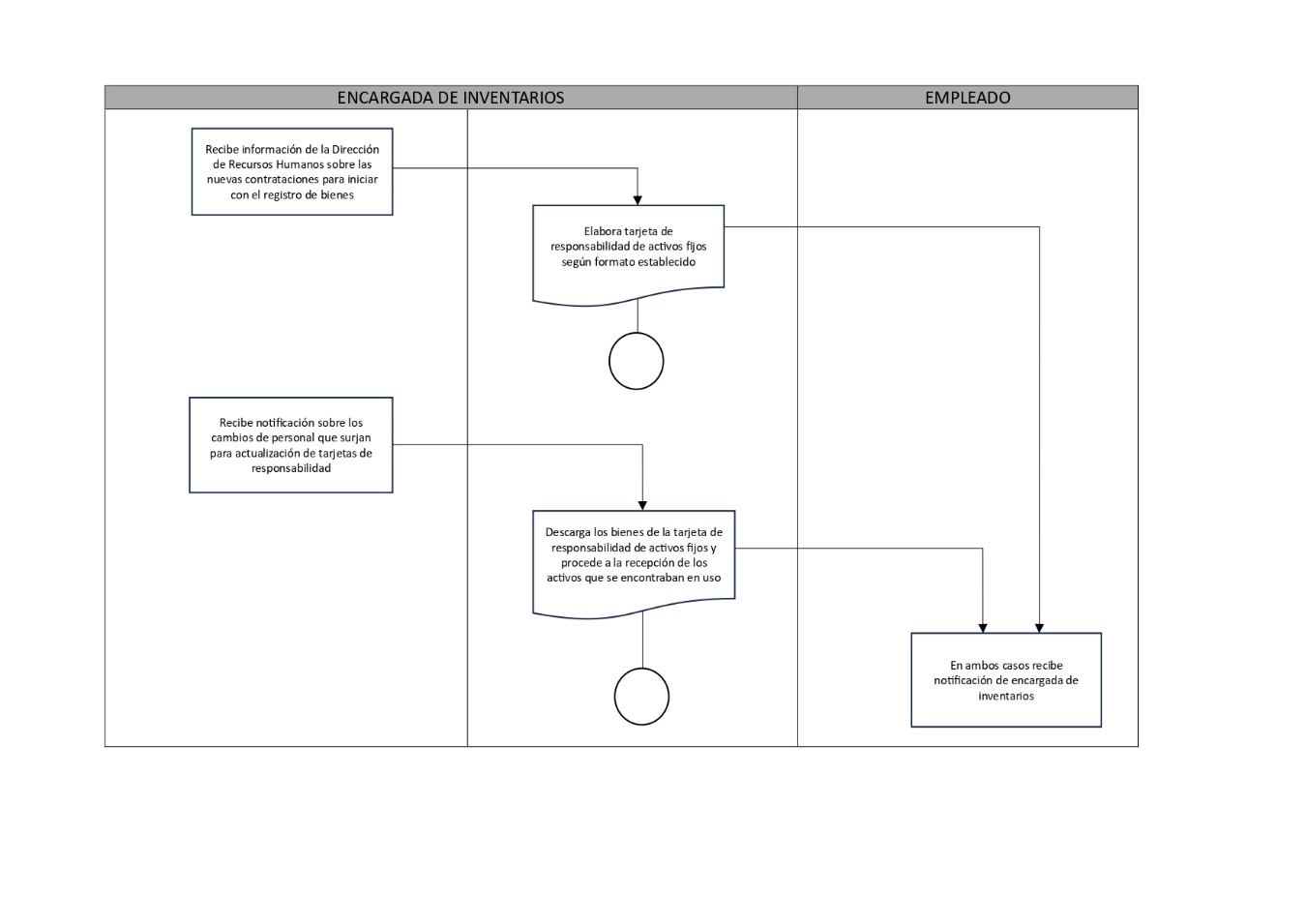 FLUJOGRAMA DE PROCEDIMIENTO PARA BAJA DE BIENES EN MAL ESTADO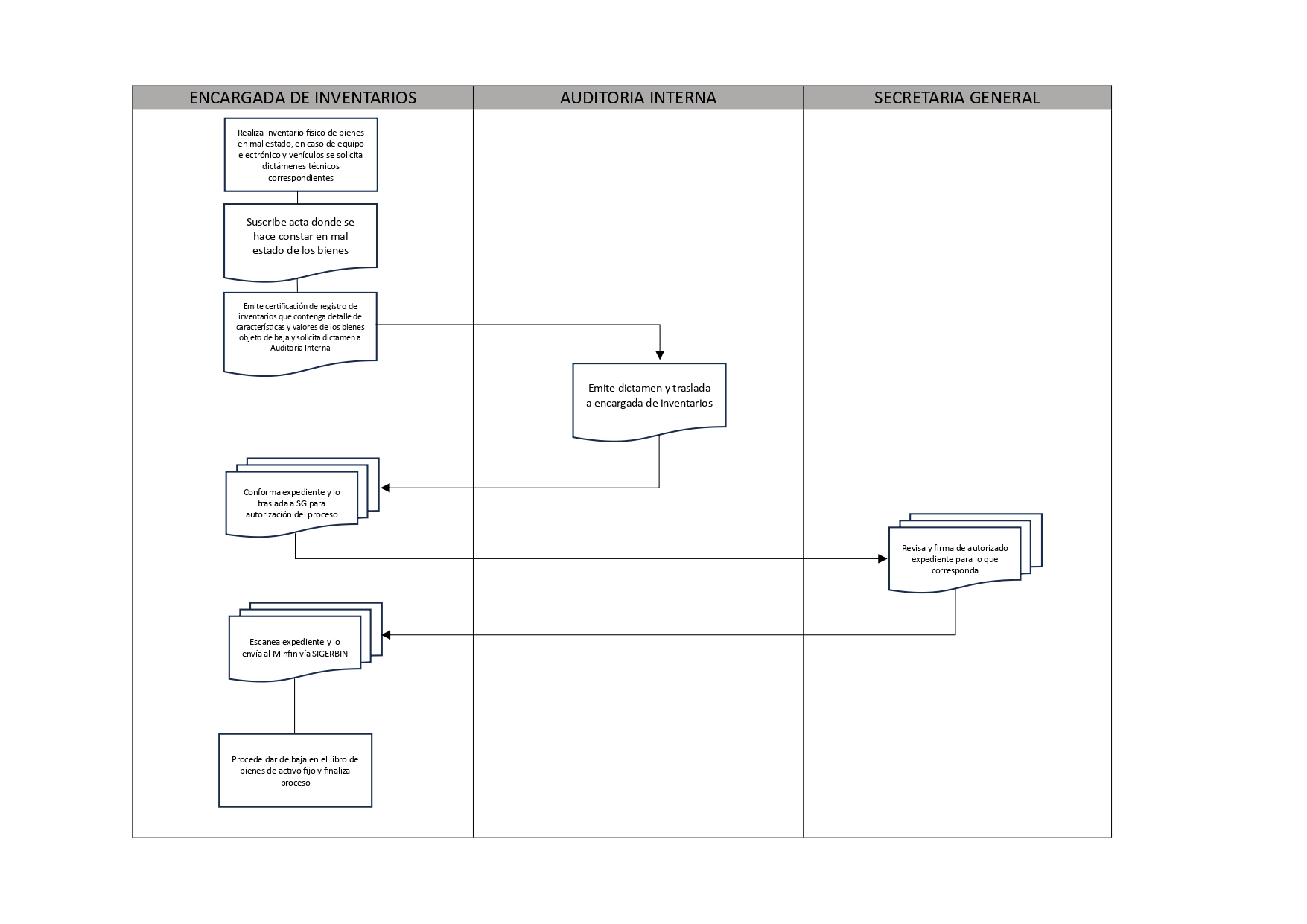 FLUJOGRAMA DE PROCEDIMIENTO DE BIENES FUNGIBLES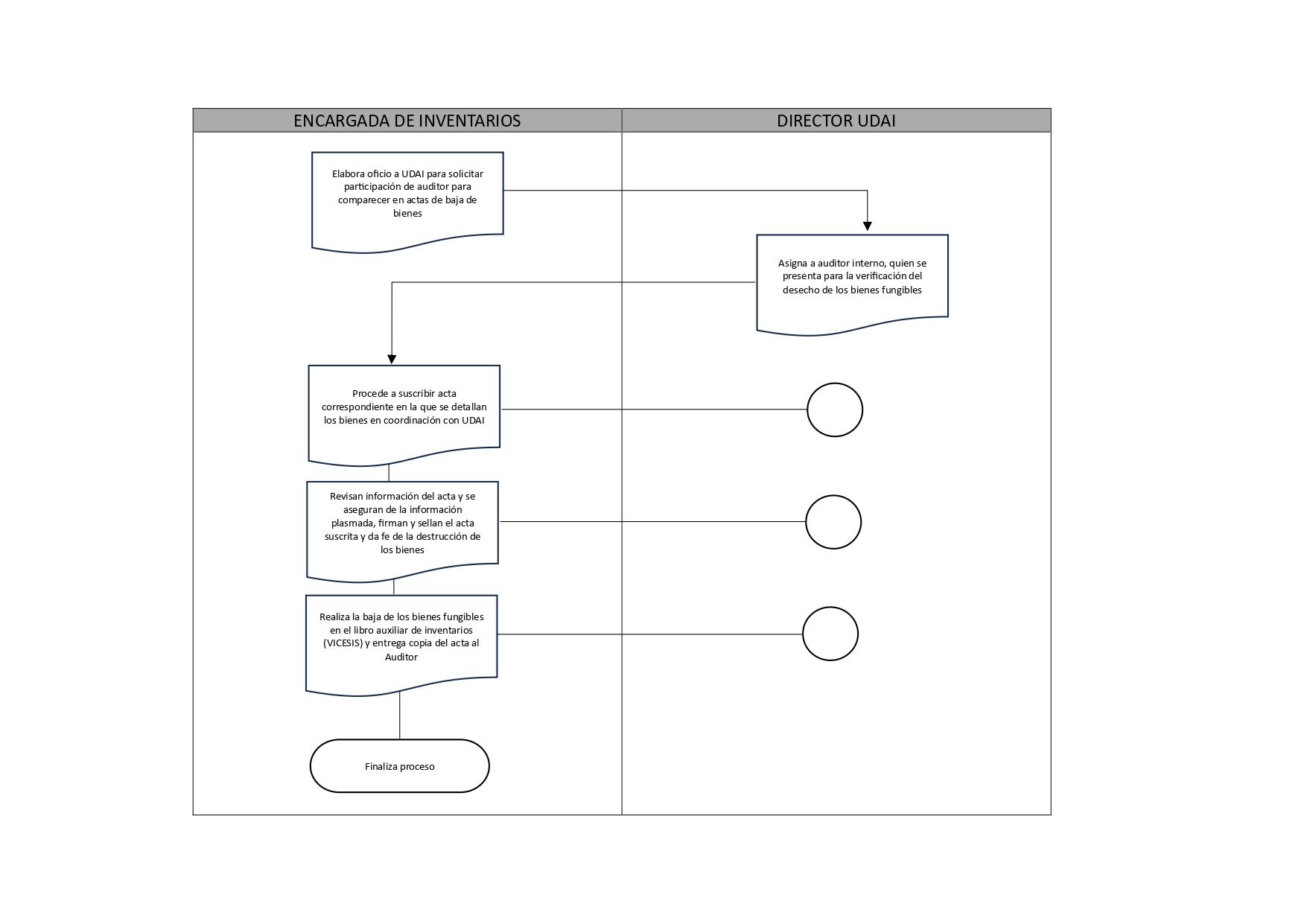 FLUJOGRAMA DE PROCEDIMIENTO DE BAJA DE BIENES FUNGIBLESElaborado por:Revisado por:Aprobado por:Nombre:Ana Elizabeth Magaña Alvarado de RodríguezLic. César Augusto Morales MoralesLicda. Gloria Verna Guillermo LemusPuesto funcional que ocupa:Encargado de InventariosDirector Financiero InterinoSecretaria GeneralFirma:VICEPRESIDENCIA DE LA REPÚBLICAPRO-DF-001INGRESO A INVENTARIOPRO-DF-001Objetivo: Describir con claridad los pasos para el registro de bienes de la Institución, con la finalidad de responsabilizar a los colaboradores de los recursos asignados para la ejecución de sus funciones. Objetivo: Describir con claridad los pasos para el registro de bienes de la Institución, con la finalidad de responsabilizar a los colaboradores de los recursos asignados para la ejecución de sus funciones. Normas específicas para el procedimiento:Acuerdo Gubernativo Número. 217-94. Reglamento de Inventarios de los Bienes Muebles de la Administración Pública. Normas específicas para el procedimiento:Acuerdo Gubernativo Número. 217-94. Reglamento de Inventarios de los Bienes Muebles de la Administración Pública. Responsable: Encargada de InventariosResponsable: Encargada de InventariosPROCEDIMIENTO DE INGRESO A INVENTARIOPROCEDIMIENTO DE INGRESO A INVENTARIOPROCEDIMIENTO DE INGRESO A INVENTARIOACTIVIDADRESPONSABLEDESCRIPCIÓN DE ACTIVIDADES1.Registra activos fijosEncargado de InventariosRecibe de Almacén, revisa expediente de compra y el bien adquirido, registra los activos fijos en SICOIN en el módulo de inventarios.2.Traslado de expedienteEncargado de InventariosTraslada expediente de compra para aprobación de alta en SICION.3.Aprueba Alta Director FinancieroRecibe de la Encargado de Inventarios, revisa expediente de compra y aprueba el alta en SICOIN en el módulo de inventarios, traslada a Encargado de Inventarios.4.Traslado de expedienteEncargado de InventariosRecibe del Director Financiero expediente de compra y traslada a Almacén para elaboración de 1-H.5.Elaborar 1-HAlmacénRecibe de la Encargado de Inventarios expediente de compra y procede a elaborar y firmar 1-H. traslada para firma a Director Financiero y luego devuelve expediente a Encargado de Inventarios.6.Firma de 1-HEncargado de InventariosRecibe de Almacén expediente de compra incluyendo 1-H, procede a firmarlo.7.ArchivoEncargado de InventariosDevuelve expediente a Almacén y archiva copia del mismo.8.Rotula bienesEncargado de InventariosRotula los bienes con el código generado en SICION, después de haber cumplido con el proceso anterior. VICEPRESIDENCIA DE LA REPÚBLICAPRO-DF-002CARGA DE ACTIVOS NUEVOS EN RESGUARDO DE BIENES Y TARJETAS DE RESPONSABILIDAD DE ACTIVOS FIJOSPRO-DF-002Objetivo: Describir pasos para el control efectivo de los bienes de la Institución. Objetivo: Describir pasos para el control efectivo de los bienes de la Institución. Normas específicas para el procedimiento:Acuerdo Gubernativo Número. 217-94. Reglamento de Inventarios de los Bienes Muebles de la Administración Pública. Normas específicas para el procedimiento:Acuerdo Gubernativo Número. 217-94. Reglamento de Inventarios de los Bienes Muebles de la Administración Pública. Responsable: Encargada de InventariosResponsable: Encargada de InventariosPROCEDIMIENTO PARA LA CARGA DE ACTIVOS NUEVOS EN RESGUARDO DE BIENES Y TARJETAS DE RESPONSABILIDAD DE ACTIVOS FIJOSACTIVIDADRESPONSABLEDESCRIPCIÓN DE ACTIVIDADES1.Recepción de correo electrónicoEncargado de InventariosRecibe correo electrónico del Encargado de Almacén, indicando el bien adquirido y a quien debe cargarse en su tarjeta de responsabilidad.2.Resguardo de bienes Encargado de InventariosRealiza el alta en el Resguardo de bienes del empleado responsable, así como en la tarjeta de responsabilidad autorizada por la Contraloría General de Cuentas.3.Traslado de documentosEncargado de InventariosTraslada los documentos a firma del empleado responsable, quien revisa y firma de conformidad. 4.Entrega de documentosEncargado de InventariosEntrega copia de los documentos firmados al empleado responsable y archiva los originales.5.Receptor del bienEmpleado responsableEl empleado es el responsable de los bienes resguardados.VICEPRESIDENCIA DE LA REPÚBLICAPRO-DF-003ELABORACIÓN DE TARJETAS DE RESPONSABILIDAD DE ACIVOS FIJOSPRO-DF-003Objetivo: Describir con claridad los pasos para el registro de bienes de la InstituciónObjetivo: Describir con claridad los pasos para el registro de bienes de la InstituciónNormas específicas para el procedimiento:Acuerdo Gubernativo Número. 217-94. Reglamento de Inventarios de los Bienes Muebles de la Administración Pública. Normas específicas para el procedimiento:Acuerdo Gubernativo Número. 217-94. Reglamento de Inventarios de los Bienes Muebles de la Administración Pública. Responsable: Encargada de InventariosResponsable: Encargada de InventariosPROCEDIMIENTO PARA ELABORACIÓN DE TARJETAS DE RESPONSABILIDAD DE ACIVOS FIJOSACTIVIDADRESPONSABLEDESCRIPCIÓN DE ACTIVIDADES1.Nuevas contratacionesEncargado de InventariosRecibe de la Dirección de Recursos Humanos correo electrónico informando de las nuevas contrataciones de la Vicepresidencia de la República.2.Tarjeta de responsabilidadEncargado de InventariosElabora la nueva tarjeta de responsabilidad de activos fijos, según el formato preestablecido.3.Notificación de despido o renunciaEncargado de Inventarios Dirección de Recursos Humanos Informa vía teléfono al Encargado de Inventarios, cuando un empleado renuncia o es despedido de la Institución para efectuar los tramites correspondientes.4.Descargo de bienesEncargado de InventariosDescarga los bienes de la tarjeta de responsabilidad de activos fijos y procede a la recepción de los Activos que se encontraban en uso.VICEPRESIDENCIA DE LA REPÚBLICAPRO-DF-004BAJA DE BIENES EN MAL ESTADOPRO-DF-004Objetivo: Describir con claridad los pasos para la baja de bienes en mal estado con el objeto de actualizar llevar un control de los bienes sin vida útil. Objetivo: Describir con claridad los pasos para la baja de bienes en mal estado con el objeto de actualizar llevar un control de los bienes sin vida útil. Normas específicas para el procedimiento:Acuerdo Gubernativo Número. 217-94. Reglamento de Inventarios de los Bienes Muebles de la Administración Pública. Normas específicas para el procedimiento:Acuerdo Gubernativo Número. 217-94. Reglamento de Inventarios de los Bienes Muebles de la Administración Pública. Responsable: Encargada de InventariosResponsable: Encargada de InventariosPROCEDIMIENTO PARA BAJA DE BIENES EN MAL ESTADOACTIVIDADRESPONSABLEDESCRIPCIÓN DE ACTIVIDADES1.Inventario físicoEncargado de Inventarios Realiza inventario físico de bienes en mal estado, en el caso de equipo electrónico y vehículos solicita dictámenes técnicos correspondientes. 2.Acta de baja de bienesEncargado de InventariosSuscribe acta donde se hace constar el mal estado de los bienes.3.Certificación de registro de inventario Encargado de InventariosEmite certificación de registro de inventarios que contenga detalle de características y valores de los bienes objeto de baja.4.Solicitud de dictamen Encargado de InventariosSolicita dictamen a Auditoria Interna. 5.DictamenAuditoria InternaEmite dictamen y traslada a Encargado de Inventarios. 6.Solicitud de autorizaciónEncargado de InventariosConforma expediente debidamente foliado, lo envía a Secretaría General para autorización de continuidad del proceso.7.AutorizaciónSecretaría GeneralAutoriza continuidad del proceso y devuelve a Encargado de Inventarios. 8.Envío de expedienteEncargado de InventariosEscanea expediente y lo envía a través del Sistema SIGERBIN. 9.Archivo de DocumentosEncargado de InventariosConcluido el proceso, se procede a dar de baja en el libro de bienes de activo fijo.VICEPRESIDENCIA DE LA REPÚBLICAPRO-DF-005INGRESO DE BIENES FUNGIBLESPRO-DF-005Objetivo: Contar con un control que facilite el inventario de bienes asignados a cada colaborador de la Institución. Objetivo: Contar con un control que facilite el inventario de bienes asignados a cada colaborador de la Institución. Normas específicas para el procedimiento:Acuerdo Gubernativo Número. 217-94. Reglamento de Inventarios de los Bienes Muebles de la Administración Pública. Normas específicas para el procedimiento:Acuerdo Gubernativo Número. 217-94. Reglamento de Inventarios de los Bienes Muebles de la Administración Pública. Responsable: Encargada de InventariosResponsable: Encargada de InventariosPROCEDIMIENTO INGRESO DE BIENES FUNGIBLESACTIVIDADRESPONSABLEDESCRIPCIÓN DE ACTIVIDADES1.Notificación de bienes fungiblesEncargado de InventariosRecibe notificación del encargado de Almacén y expediente de compra, revisa y registra el bien en el libro (Sistema Vicesis) de bienes fungibles autorizado por Contraloría General de Cuentas. 2.Tarjeta de responsabilidad Encargado de InventariosElabora tarjeta de responsabilidad de bienes fungibles (Sistema Vicesis) y traslada al empleado responsable a quien se entregará el bien. 3.Firma de tarjeta Empleado responsableRecibe tarjeta de responsabilidad y firma y devuelve a la Encargado de Inventarios.4.ArchivoEncargado de InventariosRecibe tarjeta de responsabilidad, entrega copia a empleado responsable y archiva original.VICEPRESIDENCIA DE LA REPÚBLICAPRO-DF-006INGRESO BAJA BIENES FUNGIBLESPRO-DF-006Objetivo: Contar con un control que facilite el inventario de bienes asignados a cada colaborador de la Institución. Objetivo: Contar con un control que facilite el inventario de bienes asignados a cada colaborador de la Institución. Normas específicas para el procedimiento:Acuerdo Gubernativo Número. 217-94. Reglamento de Inventarios de los Bienes Muebles de la Administración Pública. Normas específicas para el procedimiento:Acuerdo Gubernativo Número. 217-94. Reglamento de Inventarios de los Bienes Muebles de la Administración Pública. Responsable: Encargada de InventariosResponsable: Encargada de InventariosPROCEDIMIENTO DE BAJA BIENES FUNGIBLES ACTIVIDADRESPONSABLEDESCRIPCIÓN DE ACTIVIDADES1.Elaboración de oficioEncargado de InventariosElabora oficio para solicitar UDAI la participación de un Auditor Interno, para que comparezca en el acta para realizar la baja de los bienes. 2.Nombra Auditor Interno Director de UDAIAsigna un Auditor Interno, quien se presenta para la verificación del desecho de los bienes fungibles.3.Acta Encargado de Inventarios/Auditor InternoProcede a suscribir acta correspondiente en la que se detallan los bienes fungibles inservibles a los cuales se solicitara autorización respectiva de descargo en el libro auxiliar de inventario de bienes fungibles.  Se recomienda la depuración en forma mensual.En el acta se debe indicar que los bienes fungibles inservibles serán retirados y desechados en presencia del Auditor Interno nombrado.4.Firma de ActaEncargado de Inventarios/Auditor InternoRevisa la información del acta, y se asegura que en uno de los puntos indique que los bienes fungibles serán dados de baja, en el Libro Auxiliar de inventarios en un plazo de un día hábil a partir de la emisión del acta.   Firman y sellan el acta suscrita. El Auditor Interno da fe de la destrucción, incineración o desecho de los bienes fungibles.5.Descarga de Libro AuxiliarEncargado de InventariosRealiza la baja de los bienes fungibles en el Libro Auxiliar de Inventarios (Sistema Vicesis). 6.ArchivoEncargado de InventariosEntrega copia del acta al Auditor Interno y archiva acta original.